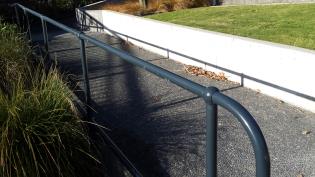 Guardrail 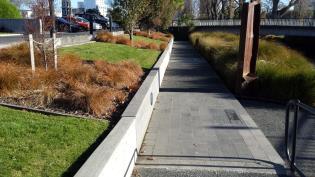 General view of structure. Wall name:
Memorial wallWall name:
Memorial wallWall type:
Precast concreteWall type:
Precast concreteHighway/Road
Kilmore and ManchesterRP:
15263OSN:
FG 234Length: 50 mLength: 50 mLength: 50 mGPS (lat,long): -43.5266818,172.6422713GPS (lat,long): -43.5266818,172.6422713GPS (lat,long): -43.5266818,172.6422713GPS (lat,long): -43.5266818,172.6422713Max height: 0.75 mMax height: 0.75 mMax height: 0.75 mOwner: Local AuthorityOwner: Local AuthorityOwner: Local AuthorityOwner: Local AuthorityAverage height: 0.75Average height: 0.75Average height: 0.75Weather: Sunny, FineWeather: Sunny, FineWeather: Sunny, FineWeather: Sunny, FineAngle to vertical: 0 ˚Angle to vertical: 0 ˚Angle to vertical: 0 ˚Offset from highway centreline: 6.5 mOffset from highway centreline: 6.5 mOffset from highway centreline: 6.5 mOffset from highway centreline: 6.5 mRetained material: Earthworks, second wall for path.Retained material: Earthworks, second wall for path.Retained material: Earthworks, second wall for path.Retained material: Earthworks, second wall for path.Retained material: Earthworks, second wall for path.Retained material: Earthworks, second wall for path.Retained material: Earthworks, second wall for path.Inspector: 	Mark EnglishInspector: 	Mark EnglishInspector: 	Mark EnglishInspection type:	RoutineInspection type:	RoutineInspection type:	RoutineInspection type:	RoutineDate: 	22-Jul-2016Date (mth/yr): Date (mth/yr): Next inspection type:	GeneralNext inspection type:	GeneralNext inspection type:	GeneralNext inspection type:	GeneralPhotosPhotosItem no.Element, remedial work and element photos1Retaining wall - Primary - Routine maintenance (Low)Regular spray with moss killer1Carriageway - Top of wall - Scheduled maintenance (Medium)Re-fit anti-skateboard cleats.Supporting Photos